Candidature au titre de sportif ormois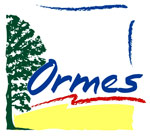 Conditions d’octroi :La commune met à l’honneur ses sportifs de niveau national et ses champions régionaux, après acceptation de leur dossier, lors d’une cérémonie annuelle fixée le jour du forum des associations d’Ormes.Le groupe de travail chargé d’examiner les dossiers instruira au cas par cas les demandes présentées en mairie au plus tard le 30 juin de chaque année.Ce groupe sera compétent pour accorder ou non le titre de sportif ormois.Ce groupe est constitué de l’adjoint chargé des affaires sportives, secondé de 3 à 5 Conseillers Municipaux assistés d’un agent territorial.Pièces à fournir :Le dossier est constitué :D’une fiche de demande de mise à l’honneur du sportif (détaillant l’identité, l’âge 
et la résidence du demandeur).D’un diplôme ou certificat sportif témoignant du niveau national, ou de champion régional, acquis dans l’année pour une discipline sportive reconnue par le Comité National Olympique et Sportif Français (voir la liste en annexe).D’un résumé de la carrière sportive incluant la liste des titres sportifs reçus durant 
la carrière.D’un justificatif de domicile sur Ormes (moins de 3 mois) ou d’une licence d’un club sportif ormois.Récompenses :Les candidats retenus doivent être présents lors de la remise officielle du diplôme.Ils seront appelés solennellement devant la presse locale et le public et recevront :Un diplôme sportif de la ville d’Ormes.Un tee-shirt de sportif d’Ormes.Une médaille du sportif d’Ormes.Candidature au titre de sportif ormoisFiche de demande :- Nom : - Prénom : - Date de naissance : - Adresse à Ormes : - Téléphone : - Adresse mail : - Sport pratiqué au niveau national : - Club dans lequel est inscrit le sportif : - Résumé de la carrière sportive du candidat : Candidature au titre de sportif Ormois---------------------------ANNEXEListe des fédérations de sports reconnues pour le titre de sportif Ormois.L'UFOLEP est une fédération agréée par le Ministère des Sports et membre 
du Comité National Olympique et Sportif Français (CNOSF).À ce titre, tous les titres UFOLEP sont donc également reconnus dans cet acte 
de candidature.Fédération française d'athlétismeFédération française des sociétés d'avironFédération française de badmintonFédération française de baseball et softballFédération française de basket-ballFédération française de boxeFédération française de canoë-kayakFédération française de cyclismeFédération française d'équitationFédération française d'escrimeFédération française de footballFédération française de gymnastiqueFédération française d'haltérophilie - musculationFédération française de handballFédération française de hockey (sur gazon)Fédération française de hockey sur glaceFédération française de judo (Ju-Jitsu, Kendo et disciplines associées)Fédération française de lutteFédération française de natationFédération française de pentathlon moderneFédération française de skiFédération française des sports de glaceFédération française de taekwondoFédération française de tennisFédération française de tennis de tableFédération française de tirFédération française de tir à l'arcFédération française de triathlonFédération française de voileFédération française de volley-ballFédérations sportives nationalesFédération française aéronautiqueFédération française de ballon au poingFédération française de billardFédération française de bowling et sports de quillesFédération française de char à voileFédération française de course d'orientationFédération française de cyclotourismeFédération française de danseFédération française d'études et de sports sous-marinsFédération française de golfFédération française de karatéFédération française de la montagne et de l'escaladeFédération française de motocyclismeFédération française motonautiqueFédération française de parachutismeFédération française des pêcheurs à la mouche et au lancerFédération française de pêche sportive au coupFédération française des pêcheurs en merFédération française de pelote basqueFédération française de pétanque et jeu provençalFédération française de randonnée pédestreFédération française de roller sportsFédération française de rugbyFédération française de rugby à XIIIFédération française de savate, boxe française et disciplines associéesFédération française de ski nautique et de wakeboardFédération française du sport automobileFédération française du sport-boules (boule lyonnaise)Fédération française de sports de contact et disciplines associéesFédération française des sports de traineau, de ski-pulka et de cross-caninFédération française de squashFédération française de surfFédération française de twirling bâtonFédération française de vol à voileFédération française de vol libreFédération Française Wushu arts énergétiques et martiaux chinoisFédérations multisports ou affinitairesFédération française des clubs sportifs artistiques de la défenseFédération française d'éducation physique et de gymnastique volontaireFédération Française EPMM Sports pour TousFédération Française HandisportFédération Léo-LagrangeFédération française des maîtres-nageurs sauveteursUnion française des œuvres laïques d'éducation physiqueFédération sportive des sourds de FranceFédération française du sport adaptéFédération française du sport d'entrepriseFédération nationale du sport en milieu ruralFédération française du sport travaillisteFédération sportive et culturelle de FranceFédération sportive et gymnique du travail